*jeżeli dotyczy……………………………………..                                                ….…………………………       Imię i nazwisko Wnioskodawcy / Nazwa Firmy                                                                                 Miejscowość, data……………………………………..            Adres zamieszkania / siedziba Firmy……………………………………..                        Telefon kontaktowy / faxStarosta Jędrzejowskiul. 11 Listopada 8328-300 Jędrzejów                                                                                                                                           	W N I O S EKo wydanie decyzji zezwalającej na zbieranie odpadówNa podstawie art. 42 ust. 1 ustawy z dnia 14 grudnia 2012 r. o odpadach (tekst jednolity: Dz. U. z 2018 r. Nr 992 z późn. zm.), wnoszę o wydanie zezwolenia na zbieranie odpadów.Załączniki*:Opracowanie wniosku zgodnie z art. 42 ust. 1 ustawy o odpadachTytuł prawny na miejsce magazynowania odpadówDowód uiszczenia opłaty skarbowejPełnomocnictwo*Kserokopię decyzji o środowiskowych uwarunkowaniach*                                                                                                          ...........................................                                                                                                             Podpis wnioskodawcy* niepotrzebne skreślić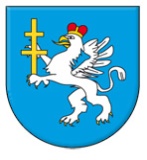 WYDANIE ZEZWOLENIA NA ZBIERANIE ODPADÓW MiejsceStarostwo Powiatowe w JędrzejowieWydział Ochrony Środowiska, Rolnictwa i Leśnictwapiętro I, pokój nr 13, ul. Armii Krajowej 9, 28-300 JędrzejówGodziny pracy: poniedziałek -  piątek 730-1530Informacjatel. (41) 38 658 00 wew. 42 lub (41) 38 658 02fax (41) 38 658 00e-mail: osrl@powiatjedrzejow.plWymagane dokumentyWniosek w sprawie wydania zezwolenia na zbieranie odpadów powinien zawierać:numer identyfikacji podatkowej (NIP) i numer REGON posiadacza odpadów, o ile został nadany;wyszczególnienie rodzajów odpadów przewidzianych do zbierania;oznaczenie miejsca zbierania odpadów;wskazanie miejsca i sposobu magazynowania oraz rodzaju magazynowanych odpadów;szczegółowy opis stosowanej metody lub metod zbierania odpadów;przedstawienie możliwości technicznych i organizacyjnych pozwalających należycie wykonywać działalność w zakresie zbierania odpadów, ze szczególnym uwzględnieniem kwalifikacji zawodowych lub przeszkolenia pracowników oraz liczby i jakości posiadanych instalacji i urządzeń odpowiadających wymaganiom ochrony środowiska;oznaczenie przewidywanego okresu wykonywania działalności w zakresie zbierania odpadów;opis czynności podejmowanych w ramach monitorowania i kontroli działalności objętej zezwoleniem;opis czynności, które zostaną podjęte w przypadku zakończenia działalności objętej zezwoleniem i związanej z tym ochrony terenu, na którym działalność ta była prowadzona;informacje wymagane na podstawie odrębnych przepisów.Do wniosku należy dołączyć:tytuł prawny na miejsce magazynowania odpadów;dowód uiszczenia opłaty skarbowej;pełnomocnictwo*kserokopię decyzji o środowiskowych uwarunkowaniach*Opłata skarbowa616,00 zł - zezwolenie na zbieranie odpadów;17,00 zł - dokument stwierdzający udzielenie pełnomocnictwa.Opłatę należy uiścić na konto Urzędu Miejskiego w Jędrzejowie: nr 52 8493 0004 0210 0059 1221 0009lub w kasie Starostwa Powiatowego w Jędrzejowie, z dopiskiem „za zezwolenie na zbieranie odpadów”. Opłatę uiszcza się w dniu złożenia wniosku.Termin załatwienia sprawy1 miesiąc lub w przypadku spraw szczególnie skomplikowanych - 2 miesiąceTryb odwoławczyOdwołanie od decyzji do Samorządowego Kolegium Odwoławczego w Kielcach za pośrednictwem Starosty Jędrzejowskiego w terminie 14 dni od daty doręczenia decyzji stronie. Odwołanie składa się osobiście w sekretariacie tut. urzędu lub za pośrednictwem Poczty Polskiej na adres: Starostowo Powiatowe w Jędrzejowie, ul. 11 Listopada 83 
28-300 Jędrzejów.UwagiOrganem do wydania zezwolenia na zbieranie odpadów jest właściwy starosta ze względu na miejsce zbierania odpadów.w przypadku gdy określenie rodzajów odpadów jest niewystarczające do ustalenia zagrożeń, jakie te odpady mogą powodować dla życia lub zdrowia ludzi oraz dla środowiska, właściwy organ może wezwać wnioskodawcę do podania podstawowego składu chemicznego i właściwości odpadów;w przypadku braku kompletu wymaganych dokumentów Wnioskodawca zostanie wezwany do ich uzupełnienia w terminie 7 dni (termin załatwienia sprawy liczy się od daty złożenia wszystkich wymaganych dokumentów);nieusunięcie tych braków w wyznaczonym terminie będzie skutkować pozostawieniem wniosku bez rozpoznania.Właściwy organ odmawia wydania zezwolenia na zbieranie odpadów w przypadkach gdy:mógłby powodować zagrożenie dla życia lub zdrowia ludzi lub dla środowiska; jest niezgodny z planami gospodarki odpadami;jest niezgodny z przepisami prawa miejscowego.Podstawa prawnaUstawa z dnia 14 czerwca 1960 r. Kodeks postępowania administracyjnego (tekst jednolity: Dz. U. z 2017 r. poz. 1257 z późn. zm.);Ustawa z dnia 14 grudnia 2012 r. o odpadach (tekst jednolity: Dz. U. z 2018 r. poz. 992 z późn. zm.);Rozporządzenie Ministra Środowiska z dnia 9 grudnia 2014 r. w sprawie katalogu odpadów (Dz. U. z 2014 r. poz. 1923);Ustawa z dnia 3 października 2008 r. o udostępnianiu informacji o środowisku 
i jego ochronie, udziale społeczeństwa w ochronie środowiska oraz o ocenach oddziaływania na środowisko (tekst jednolity: Dz. U. z 2017 r. poz. 1405 z późn. zm.);Rozporządzenie Rady Ministrów z dnia 9 listopada 2010 r. w sprawie przedsięwzięć mogących znacząco oddziaływać na środowisko (tekst jednolity: Dz. U. z 2016 r. 
poz. 71);Ustawa z dnia 16 listopada 2006 r. o opłacie skarbowej (tekst jednolity: Dz. U. 
z 2018 r. poz.1044 z późn. zm.).